nummer 40 | 14 september 2018Belangrijke data:Informatieavond schoolverlatersgroep Oranje en Rood:woensdag 26 september Herfstvakantie: 22 oktober t/m 28 oktoberMaandag 29 oktober: lesvrije dag: kinderen  vrijDinsdag 30 oktober: Studiedag: kinderen vrijVerjaardagen:14 september: Jort uit groep Groen18 september: Fender uit groep Wit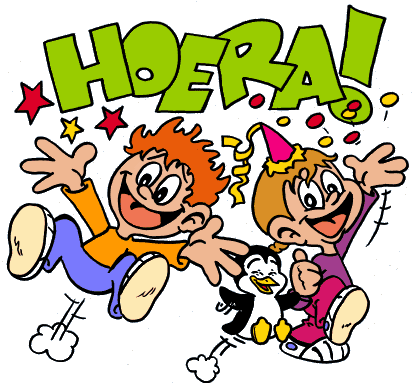 Allemaal van harte gefeliciteeerd en een hele fijn dag !	Medicijnprotocol:Wilt u het medicijnprotocol invullen, indien uw kind op school medicijnen gebruikt. Dit moet ieder jaar opnieuw gebeuren. Deze formulieren hangen in de draaimolen bij de conciërge/administratie.Ouder-kind gesprekken groep Oranje en Rood:De ouders/verzorgers van groep Oranje en Rood hebben als het goed is een uitnodiging gekregen voor een gesprek. Zo niet neemt u contact met ons op.  Beste ouders/verzorgers,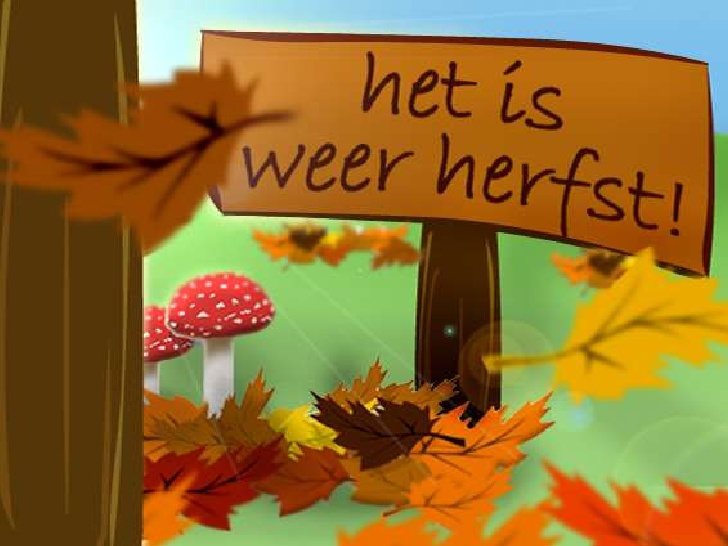 Op woensdag 17 oktober willen we in de ouderkamer een herfstworkshop doen.Hiervoor kunt u zich voor 10 oktober voor aanmelden bij Erica Draaisma of Monique Le Large moeder van  Ren-zhi groep wit. Wij hopen veel van u te mogen zien bij deze workshop en we gaan mooie dingen creëren.Groetjes de gastouders van de ouderkamerGezocht: 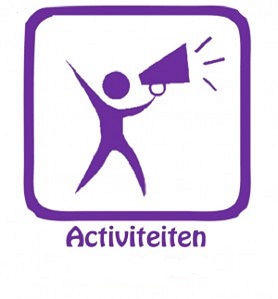 Ouders die ons willen helpen om leuke activiteiten te organiseren op school.Dan kunt u denken aan:  Sinterklaas, Kerst, Carnaval, Pasen, Sportdag, enz. We vergaderen 4 x per jaar. Dus wie oh wie komt ons helpen. Groetjes de OuderraadZiekmelden:U kunt vanaf 08.00 uur telefonisch uw kind ziekmelden op 079-3200676. Denkt u er ook aan het taxibedrijf op de hoogte stellen indien nodig ?Dokter/Tandarts /Orthodontist/Ziekenhuis  Verlof aanvraag:Verlofaanvragen kunt u op school invullen, de formulieren hangen in de draaimolen bij de conciërge/administratie.Of u kunt het formulier downloaden vanaf onze schoolsite.  Graag indienen minimaal 2 dagen voor de verlofdag !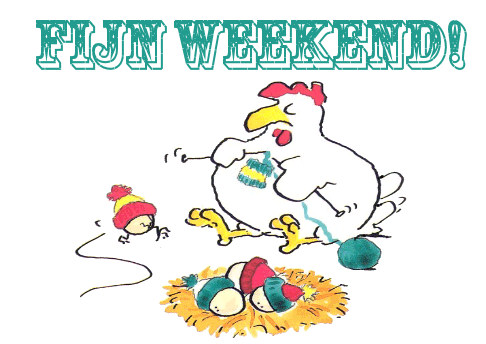 Een fijn weekend, namens het team,Marjolein Triest